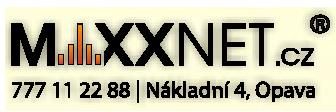 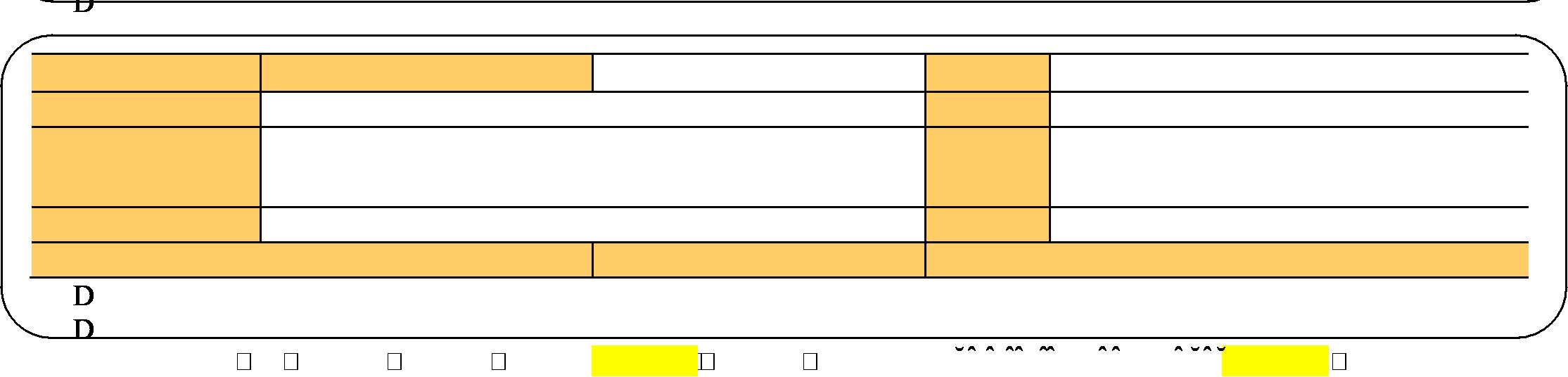 Fakturováno bude vždy v období	měsíčněLI	LIPřístup do uživatelského portálu:	www.mujucet.maxxnet.czUživatelské jméno v systému:PŘIPOJENÁ MÍSTA, TARIFY A TECHNICKÉ PARAMETRY Připojené místa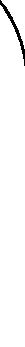 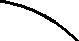 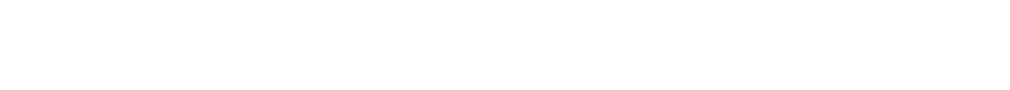 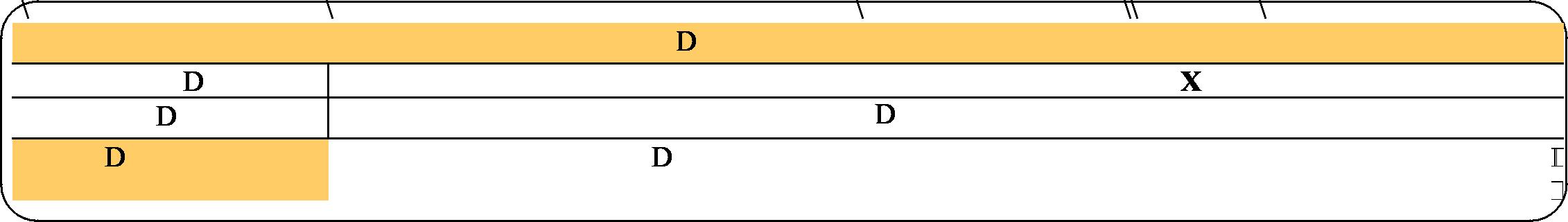 Stránka 1 z 13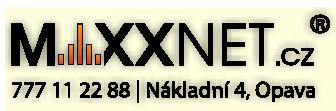 BANKOVNÍ SPOJENÍ, CENA POSKYTOVÁNÍ SLUŽEB A JEJÍ ÚHRADAČíslo účtu poskytovateleVariabilní symboliCena s DPHIndividuál 100, individuál 50 / měsíčněU plateb uvádějte vždy stejný variabilnísymbol, shodný s číslem smlouvy !!! Platí se automaticky na základě smlouvy, účetní doklad je vystaven v zákaznickém portálu do 48hod po připsání platby na účet Poskytovatele !!!Datum splatnosti: Poslední den měsíce předcházející před měsícem, v němž bude služba uživatelem využívána. Po připsání shora uvedené platby na účet poskytovatele bude automaticky vygenerován účetní doklad a doručen uživateli prostřednictvím uživatelského rozhraní (viz článek 3.2 všeobecných obchodních podmínek poskytovatele).1)Doporučení k platbám: Poskytovatel doporučuje uživateli zřízení trvalého příkazu pro hrazení služeb poskytovatele. Pokyny bance při zřízení trvalého příkazu pro hrazení služeb jsou následující:Částka převodu: .........4840,-...................Bankovní spojení: Variabilní symbol: 48054050Periodicita placení: měsíčně1)Uživatel je povinen ohlídat si případné změny Všeobecných	Dohodnuto SLA 95% a více za posledních 90 dnů(Do SLA seobchodních podmínek poskytovatele a ceníku, který je jejich	nezapočítávají výpadky třetích stran a ohlášený servis)přílohou, jakož i doručované účetní doklady do uživatelského	Pokuty:rozhraní na http:/mujucet.maxxnet.cz. V případě, kdy dojde ke	95% – 90%	sleva 20%změně ceníku a fakturované částky poskytovatelem, provede	90% – 80%	sleva 25%uživatel změnu trvalého příkazu v bance.	80% a níže 	sleva 50%Poskytovatel se zavazuje poskytovat dle této smlouvy a jejíchpříloh uživateli služby a uživatel se zavazuje poskytovatelihradit řádně a včas ceny těchto služeb.TRVÁNÍ SMLOUVYSmlouva se uzavírá na dobu určitou 24 měsíců, po této době přechází smlouva na dobu neurčitou s šestiměsíční výpovědní lhůtou začínající prvým dnem měsíce následujícího po doručení výpovědi. 1PŘÍLOHY SMLOUVYNedílnou součástí této smlouvy jsou:Všeobecné obchodní podmínky pro poskytování služeb společností MAXXNET.cz s.r.o. ze dne 01.10.2017, a tovčetně jejich přílohy - Ceníku služeb MAXXNET.cz s.r.o.Komunikační list pro zákazníkyDodatek č.1 a č.2 – zápůjčky příjmových zařízeníTato smlouva byla uzavřena mezi poskytovatelem a uživatelem osobně v místě sídla poskytovatele. Tato smlouva byla uzavřena s vůlí skutečnou, svobodnou a vážnou, prostou omylu. Smlouva nebyla uzavřena v tísni. Smluvní strany prohlašují, že si přečetly smlouvu a její přílohy, včetně Všeobecných obchodních podmínek pro poskytování služeb společností MAXXNET.cz s.r.o. a Ceníku služeb a že obsahu porozuměly. Na důkaz svých shora uvedených prohlášení a na důkaz zájmu vázat se touto smlouvou a jejími přílohami přikládají smluvní strany k této smlouvě své podpisyV Opavě dne 30.10.2017	V Opavě dne 30.10.2017Stránka 2 z 13VŠEOBECNÉ OBCHODNÍ PODMÍNKY 
pro poskytování služeb spole
čností 
MAXXNET.cz s.r.o. 
sídlem: Opava, Nákladní 70/4, PSČ 746 01, IČ: 294 59 711 
společnost zapsána v obchodním rejstříku vedeném Krajským soudem v Ostravě, oddíl C, vložka 55220 
www.maxxnet.czČlánek 1	stranami, přístup k webovým stránkám apod. je závislý naPreambule	spojení obou koncových bodůTyto v~eobecné obchodní podmínky stanoví pravidla, podle nichž	(uživatel-server) napříč sítí a je tedy mimo kontroluspolečnost MAXXNET.cz s.r.o. (dále jen „MAXXNET“ či	společnosti MAXXNET.cz .„poskytovatel“) poskytuje fyzické nebo právnické osobě (dále jen	Obsah: Poskytovatel neodpovídá za obsah informací„Uživatel“) datové telekomunikační služby sítě internet a	přenáäených v rámci služby, ani za případnépřídavné a dal~í telekomunikační služby založené na přenosu	poru~ení práv třetích osob informacemi přenáäenými v rámcihlasu (dále jen „Služba“). Tyto v~eobecné obchodní podmínky H služby není-li zákonem(dále jen „podmínky“) rovněž upravují výpůjčku a prodej	stanoveno jinak.movitých věcí uživatelům, jakož i servisní činnost poskytovanou	Zabezpečení: služba je zabezpečena FIREWALLspolečností MAXXNET. Tyto v~eobecné obchodní podmínky H Přijímací zařízení: Poskytovatel neručí za kompatibilitujsou součástí Smlouvy a tvoří její nedílnou součást. Smluvní	přijímacích zařízení jiných poskytovatelů či prodejců.vztah, jakož i tyto v~eobecné obchodní podmínky, se řídí právní	Životnost wi-fi je dva rokyúpravou zák. č. 89/2012 Sb., občanský zákoník.	2.6Akční nabídka:Nabídka určena pouze pro nové klienty. Novým klientem je klient, který s námi v danou chvíli na dané adrese nemá HČlánek 2	uzavřenou smlouvu na daný produkt a zároveň se jedná oVymezení některých pojmů	nové koncové místo. Ostatní poplatky spojené s připojením,2.1Smlouvou se rozumí smlouva o poskytování datových	instalací a provozem služby dle platného ceníku. Uživateltelekomunikačních služeb uzavřená na straně jedné	nemá právní nárok na zvýhodněnou cenu. Tu zadává Hspolečností MAXXNET.cz s.r.o. jako poskytovatelem a na	provozovatel dle uváženístraně druhé fyzickou či právnickou osobou jako uživatelem. 2.7Jednotlivé služby co do druhu a rozsahu jsou specifikovány H Smlouva se uzavírá jako inominátní dle § 1746 odst. 2 zák. č.	v Ceníku	služeb	MAXXNET	(zveřejněno	na89/2012 Sb., občanský zákoník.	www.maxxnet.cz,	mujucet.maxxnet.cz).	Služba	je 
2.2Uživatelem se rozumí fyzická či právnická osoba, která H poskytována nepřetržitě, 24 hodin denně, 365 dní v roce. vystupuje ve smluvním vztahu s MAXXNET(poskytovatel) jako příjemce služby. Fyzická osoba musíbýt starší 18-ti let.	Článek 32.3Kdo může Služby užívat Služby můžete užívat Vy jako	Vznik, změna a zánik smluvního vztahuúčastník, anebo osoby, které s Vámi bydlí v bytě. K tomu, aby H 3.1Vznik smluvního vztahu nastává platností a účinností Služby užívaly jiné osoby, od nás potřebujete výslovný H písemné Smlouvy. Ta nabývá platnosti a účinnosti, není-li souhlas. stanoveno jinak, okamžikem jejího podpisu. Služba začíná H2.4Službou či službami se rozumí telekomunikační služby H běžet prvním dnem následného měsíce od podpisu smlouvy. založené na přenosu elektronických dat a hlasu v souladu 3.2Po vzniku smluvního vztahu s poskytovatelem je uživateli s osvědčením o registraci č.: 3442 vydaným Českým H přiděleno jméno a heslo, kterým je uživatel schopen setelekomunikačním úřadem dle zákona č. 127/2005 Sb., o	přihlásit na své uživatelské rozhraní spravovanéelektronických komunikacích, ve znění pozděj~ích předpisů.	poskytovatelem (www.maxxnet.cz, /mujucet.maxxnet.cz).2.5Internet /definice/	V rámci tohoto uživatelského rozhraní má uživatel přístup keSlužba: Služba Internet spočívá v umožnění přístupu k síti	v~em relevantním informacím. Nalezne zde aktuální ceníkInternet.	poskytovatele,	smluvní	dokumentaci	uzavřenouDostupnost: Služba Internet je dostupná 24 hodin denně, po	s poskytovatelem,	v~eobecné	obchodní	podmínky Hcelý rok.	poskytovatele a jejich změny, vyúčtování služeb (faktury).Minimální zaručená úroveň kvality: 90% za období jednoho	Uživatel o změnách bude informován na stránkáchkalendářního měsíce.	www.maxxnet.cz, a na emailovou adresu uvedenou veMinimální nabízená úroveň kvality: 90% za období jednoho	smlouvě. Jestliže změna v~eobecných obchodních podmínekkalendářního měsíce.	bude v neprospěch uživatele, tak je uživatel oprávněn ukončitOmezení: V případě oprav či údržby sítě může dojít k	smluvní vztah s poskytovatelem výpovědí dle článku 3.6.2omezení poskytování služby. Doba omezení	těchto v~eobecných obchodních podmínek. Pokud jako důvodse nezapočítává do doby pro výpočet úrovně kvality.	výpovědi uvede změnu ceníku či v~eobecných obchodníchRychlost: Rychlost přenosu dat může být ovlivněna sdílenou	podmínek a výpověď bude doručena před nabytím účinnostikapacitou v síti.	těchto podmínek či ceníku poskytovateli, po dobu výpovědníParametry: Vzhledem k povaze sítě Internetu negarantuje	lhůty budou strany vázány dosavadním zněním ceníku aposkytovatel specifické parametry	těchto podmínek.přístupu ke v~em objektům v síti Internet. Poskytování 3.3Změnit lze smlouvu pouze písemně, kdy smlouva musí být internetových služeb třetími	podepsána oběma stranami v provozovně provozovatele.3.4Veškeré Smlouvy se sjednávají na dobu neurčitou.Stránka 3 z 133.5Změna tarifu je možná na základě žádosti uživatele a je prováděna písemně, a to na provozovně poskytovatele změnou smlouvy. Změna tarifu je požadavkem na změnu či doplnění typu poskytovaných služeb a tedy rozsahu plnění Smlouvy (změna předmětu smlouvy). Změna je možná nejdříve od počátku následujícího kalendářního měsíce po akceptaci žádosti uživatele poskytovatelem. V případě služeb, které jsou předplacené, je možná změna od prvého dne následujícího po skončení období, na které je stávající služba předplacena. Pokud bude snížen tarif, nebo snížená doba předplatného, tak bude tato služba zpoplatněna dle platného ceníku.3.6Ukončení smluvního vztahu je možné těmito způsoby:3.6.1 výpovědí z jakéhokoli důvodu či bez uvedení důvodus tříměsíční výpovědní lhůtou u standartních tarifů ašestiměsíční u airmaxx tarifů, která počíná běžet prvýmdnem následného měsíce po doručení výpovědi, přičemžvýpověď musí být doručena a) osobně, kdy uživatelpřinese vyplněnou výpověď ve dvou vyhotovení.Výpovědní	formulář	je	ke	stažení	nawww.maxxnet.cz/mujucet.maxxnet.cz/. Pokud budevýpověď sepsána na prodejně, tak bude tato službazpoplatněna dle platného ceníku.b) doporučenou poštouv písemné podobě.3.6.2 okamžitou výpovědí ze strany poskytovatele pro hrubé porušení smlouvy uživatelem; okamžitá výpověď nabývá účinnosti okamžikem jejího doručení uživateli, kdy výpovědní doba není dotčená.3.7Uživatel je povinen vrátit ve lhůtě do 10ti dnů ode dne skončení smluvního vztahu s poskytovatelem veškerá zařízení a movité věci, které má od poskytovatele ve výpůjčce, neboť skončením smlouvy automaticky končí rovněž výpůjčka týkající se movitých věcí. V případě, že uživatel zařízení nevrátí, tak bude účtován jedenáctý den celý závazek, dle smlouvy, či dodatku.3.8Registr dlužníků, Pokud se stanete naším dlužníkem, můžeme informaci o tom poskytnout příslušnému registru dlužníků. Podpisem Smlouvy s tím souhlasíte.Článek 4Cena služeb a jejich úhrada4.1Cena služeb poskytovatele je dána Ceníkem MAXXNET v platném znění. Čerpané služby budou uživateli vyúčtovány dle vždy platného ceníku, který je uživatel povinen sledovat na svém uživatelském rozhraní (viz článek 3.2 těchto podmínek). Uživatel není oprávněn provést jednostranný zápočet svých pohledávek proti pohledávkám poskytovatele vzniklých na základě smlouvy, jíž jsou podmínky přílohou. 94.2Všechny služby jsou účtovány od okamžiku zprovoznění-aktivace služby.4.3Úhrada aktivačního poplatku je podmínkou pro zprovoznění služeb ze strany poskytovatele. Nebude-li aktivační poplatek uhrazen do 30ti dnů ode dne uzavření smlouvy, byl-li poskytovatelem vyúčtován, má se za to, že uživatel od smlouvy odstoupil, pročež mu vzniká povinnost k úhradě odstupného ve prospěch poskytovatele ve výši 1000,- Kč. V případě, kdy nebude aktivační poplatek poskytovatelem vyúčtován do 30ti dnů ode dne uzavření smlouvy, má se za to, že se poskytovatel vzdává nároku na úhradu aktivačního poplatku, a to pod podmínkou, že smlouva bude trvat alespoň po dobu 5ti let.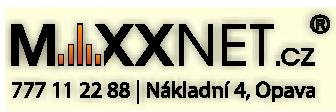 4.4Úhradu reaktivačního poplatku je povinen uživatel uhradit poskytovateli v případě, kdy dojde z jakéhokoli důvodu k přerušení dodávek služeb z důvodů na straně uživatele anebo na jeho žádost. Úhradou reaktivančního poplatku je podmíněno další poskytování služeb ze strany poskytovatele. 94.5Speciální podmínky úhrady služeb spočívajících v připojení k síti Internet:4.5.1 Cena služby spočívající v připojení k síti Internet je hrazena formou paušálního poplatku za poskytovanou službu vždy nejpozději do desátého dne v měsíci na který je služba předplacená. V případě nezaplacení je služba jedenáctý den částečně omezená. V případě omezení služby není dotčená platba za služby a běží dál paušál. Cena služby je paušální – hradí se proto vždy v plné výši bez ohledu na to, zda služby uživatel v daném měsíci využil či nikoli.4.5.2 Datem zdanitelného plnění je inkaso správně identifikované platby uživatele na bankovní účet poskytovatele.4.5.3 Částky inkasované poskytovatelem od uživatele jako „předplatné“ jsou v zásadě nevratné, a to i v případě, kdy má uživatel zájem před uplynutím předplacené doby skončit smluvní vztah s poskytovatelem. Smluvní vztah před uplynutím doby, na kterou je služba přeplacena, není uživatel oprávněn vypovědět. Výjimkou je pouze nemožnost poskytnout službu poskytovatelem – v takovém případě je poskytovatel povinen vrátit poměrnou část předem inkasované platby odpovídající období, po které uživatel nemohl služby z důvodů na straně poskytovatele využívat (bližší podmínky viz článek 7 těchto podmínek).4.6Speciální podmínky úhrady VoiP telefonních služeb:4.6.1 V případě, že se ve smlouvě popř. v ceníku služeb, na nějž smlouva odkazuje, sjednává za poskytování veřejné dostupné telefonní služby minimální částka za měsíční provoz služby a poplatek za provoz bude nižší než je sjednaná minimální částka za měsíční provoz, je poskytovatel oprávněn uživateli účtovat minimální částku za měsíční provoz služby bez ohledu na skutečný objem provozu uživatele v příslušném zúčtovacím období. 94.6.2 Po skončení zúčtovacího období, jímž je kalendářní čtvrtletí, vystaví poskytovatel uživateli fakturu (daňový doklad) za celkové čtvrtletní hovorné zahrnující minimální částku za provoz služby a dále hovorné nad tuto minimální částku. Pokud celková fakturovaná částka za čtvrtletní zúčtovací období přesáhne částku 1500,- Kč (bez DPH), mění se zúčtovací období na kalendářní měsíc, počínaje kalendářním měsícem, jenž následuje po uplynutí čtvrtletí, a v takovém případě vystaví Poskytovatel Uživateli fakturu (daňový doklad) za celkové měsíční hovorné zahrnující minimální částku za provoz služby a dále hovorné nad tuto minimální částku.4.6.3 Datem zdanitelného plnění je vždy poslední den zúčtovacího období.4.6.4 Uživatel má právo žádat od poskytovatele podrobné vyúčtování. Žádost o podrobné vyúčtování musí být uživatelem podána poskytovateli písemně. Cena podrobného vyúčtování se řídí platným ceníkem služeb. Podrobné vyúčtování lze vystavit i zpětně, nejvíce však za dvě zúčtovací období. 94.6.5 Poskytovatel je oprávněn požadovat na své služby a zapůjčené předměty zálohy ve 100% výši předem.Stránka 4 z 134.7.6Fakturace služeb probíhá elektronicky tak, že jednotlivé faktury ať již zálohové či finální budou doručeny uživateli prostřednictvím uživatelského rozhraní (viz článek 3.2 těchto podmínek). Fakturaci je zde uživatel povinen sledovat, faktury, které nebyly dosud proplaceny, je povinen ve lhůtě splatnosti uhradit ve prospěch poskytovatele dle platebních pokynů ve faktuře uvedených.4.7Uživatel je povinen uhradit cenu služby vždy na správný H účet poskytovatele, pod správným variabilním symbolem a specifickým symbolem uváděným na tom kterém propláceném účetním dokladu. K neidentifikované platbě uživatele se z hlediska práv a povinností dle této smlouvy nepřihlíží a hledí se na ni jako na nepřipsanou (neuhrazenou), a to až do okamžiku jejího sespárování za součinnosti poskytnuté uživatelem.4.8Splatnost jednotlivých faktur činí alespoň 7 dní ode dne jejich vystavení.4.9Dostane-li se uživatel do prodlení s úhradou kterékoli faktury za jakoukoli službu, je poskytovatel oprávněn:4.9.1 vyúčtovat uživateli náhradu nákladů a smluvní pokutu dle článku 5.5 těchto podmínek a dále,4.9.2 vyúčtovat uživateli smluvní úrok z prodlení ve výši 0,5% z dlužné částky denně a dále,4.9.3 je-li prodlení s úhradou kterékoli faktury delší 8 dnů, je poskytovatel oprávněn pozastavit uživateli poskytování veškerých služeb (byl-li uživatel upomenut min. 7 dní předtím) a dále,4.9.4 je-li uživatel soustavně opožděn s placením závazků vůči poskytovateli (nejméně 2 po sobě jdoucí vyúčtování ceny služeb po lhůtě splatnosti) anebo v případě soustavného neplacení (existence nejméně 3 nezaplacených vyúčtování ceny), je poskytovatel oprávněn okamžitě vypovědět smlouvu uživateli dle článku 3.6.2 těchto podmínek.4.10Platebním místem (není-li ve faktuře uvedeno jinak) je bankovní účet poskytovatele: 256256296/0300.4.11Dojde-li k pozastávce či omezení poskytování služeb poskytovatelem konkrétnímu uživateli z důvodů spočívajících na straně uživatele (např. pro hrubé porušení smlouvy uživatelem), je uživatel povinen hradit poskytovateli za porušení povinnosti, pro kterou došlo k pozastávce poskytování služeb, smluvní pokutu ve výši odpovídající sjednanému měsíčnímu paušálu za čerpání služeb, a to až do okamžiku a) ukončení smlouvy, b) úhrady všech závazků vůči poskytovateli a reaktivačního poplatku.Článek 5Práva a povinnosti uživatele5.1Základním právem uživatele je přístup k síti Internet na vlastním zařízení (hardwaru) a prostřednictvím vlastního programového vybavení (softwaru), a to za podmínek stanovených smlouvou a těmito podmínkami. Základní povinností uživatele je řádná a včasná úhrada za služby poskytovateli, které jsou pravidelně poskytovatelem uživateli fakturovány a faktury zpřístupňovány prostřednictvím uživatelského rozhraní (viz článek 3.2 těchto podmínek).5.2Uživatel je povinen:5.2.1 zdržet se jakéhokoli zásahu do výpočetního systému a sítí poskytovatele (zejména nesmí užívat systémových příkazů, které by mohly změnit funkci nebo nastavení systému, dále spouštět vlastní server DHCP v sítiposkytovatele, měnit přidělené IP adresy); v případě změny bydliště či nutnosti změnit síťovou kartu je povinen informovat poskytovatele prostřednictvím kontaktů dle komunikačních možností, které jsou přílohou smlouvy.5.2.2 zdržet se jakýchkoli změn nastavení software zařízení spojeného s dodávanou službou, v případě zjištění poruchy takového zařízení či nestandardního chování zařízení je uživatel povinen kontaktovat poskytovatele prostřednictvím kontaktů dle komunikačních možností, které jsou přílohou smlouvy.5.2.3 zdržet se obtěžování třetích stran zejména opakovaným rozesíláním nevyžádané elektronické pošty či jiných dat;5.2.4 zdržet se pronikání do cizího počítačového systému bez oprávnění či vyvíjení aktivit směřujících k proniknutí do cizího počítačového systému;5.2.5 zdržet se jednání směřujícího ke zpřístupnění internetu třetí osobě; není-li smlouvou uvedeno jinak, přístup k internetu náleží pouze uživateli a členům jeho domácnosti či zaměstnancům uživatele;5.2.6 zdržet se užívání hardwarových zařízení či softwarových programů, které narušují či ohrožují provoz služeb poskytovatele a/nebo zákonem chráněná práva třetích osob.1W5.2.7 utajovat a chránit přístupové údaje do uživatelskéhorozhraní specifikovaného v článku 3.2 těchto podmínek; 5.2.8 utajovat a chránit přístupové údaje pro připojení k sítiInternet či jiným službám poskytovatele;5.2.9 v případě prolomení ochrany či utajení údajů dle článků 5.2.7 a 5.2.8 je uživatel povinen neprodleně o této skutečnosti vyrozumět poskytovatele, který mu obstará nové přístupové údaje; 34425.2.10 zajistit souhlas majitele budovy, ve které se nachází byt či nebytový prostor, v němž má dojít k připojení k síti Internet, s umístěním přípojného místa nebo anténního sytému v nebo na budově, jakož i s příslušnými stavebními úpravami souvisejícími s montáží sítě a zprovozněním služby; je-li uživatel současně majitelem budovy, podpisem smlouvy poskytuje souhlas s umístěním přípojného místa nebo anténního rozvodu v nebo na budově a s nutnými stavebními úpravami souvisejícími s připojením na síť internet;sdělit poskytovateli do 15ti dnů jakoukoli změnu identifikačních údajů uvedených ve smlouvě;5.3Uživatel je povinen strpět po dobu trvání smlouvy držbu kopie svého občanského průkazu či cestovního pasu poskytovatelem. Uživatel současně poskytuje poskytovateli souhlas se zpracováním osobních údajů dle zák. č. 101/2000 Sb., o ochraně osobních údajů nacházejících se na občanském průkazu a ve smlouvě, jakož i dává výslovný souhlas s užitím a zpracováním rodného čísla jako osobního údaje pro účely administrace a správy uživatele (informační a účtovací systémy poskytovatele a komunikace s uživatelem). Správcem osobních údajů je poskytovatel. Poskytnutí osobních údajů je dobrovolné. Uživatel souhlasí, aby Poskytovatel zpracovával pro obchodní účely data uvedená v § 84 odst. 3 zákona č. 151/2000 Sb., o elektronických komunikacích. Uživatel podpisem smlouvy dává poskytovateli souhlas k zasílání marketingových sdělení prostřednictvím emailu. Uživatel souhlasí s uvedením jeho osobních či identifikačních údajů v účastnickém seznamu v souladu s ust. § 41 odst. 3 zák. č. 127/2005 Sb., o elektronických komunikacích. UživatelStránka 5 z 13podpisem Smlouvy uděluje Poskytovateli souhlas s uvedením Uživatele v seznamu svých referenčních zákazníků.5.4Uživatel, který využívá služby VoiP telefonu tímto poskytuje poskytovateli souhlas se zveřejněním jeho účastnického číslav telefonním seznamu. Na žádost uživatele mohou býtv telefonním seznamu uvedeny s účastnickým číslem též jeho účastnické stanice.5.5Dojde-li k porušení povinnosti uživatele řádně a včas hradit služby poskytovatele, je uživatel povinen:5.5.1 uhradit poskytovateli smluvní úrok z prodlení dle článku 4.11.2 těchto podmínek a současně5.5.2 nedojde-li k úhradě závazků uživatele po splatnosti ani po elektronické či písemné výzvě poskytovatele, ve lhůtě ve výzvě uvedené, uhradit poskytovateli jednorázovou smluvní pokutu ve výši 5000,- Kč a současně5.5.3 bude-li věc předána k vymáhání advokátovi, uhradit poskytovateli odškodné ve výši mimosmluvní odměny advokáta a náhrady režijních nákladů a DPH v zákonné výši, to vše v souladu s vyhl. č. 177/1996 Sb., advokátní tarif.5.6Dojde-li k porušení kterékoli z povinností vyjmenovanýchv článcích 5.2.1 – 5.2.10, považuje se takové porušení za hrubé porušení smlouvy, pro které je poskytovatel oprávněn bez dalšího:5.6.1 pozastavit či omezit poskytování služeb;5.6.2 vypovědět smlouvu s okamžitou účinností dle článku 3.6.2 této smlouvy5.6.3 vyúčtovat	uživateli,	který	porušil,	kteroukoliz vyjmenovaných povinností smluvní pokutu ve výši 5000,- Kč za každý zjištěný případ porušení povinnosti.Článek 6Práva a povinnosti poskytovatele a odpovědnost za škodu H 6.1Poskytovatel je povinen udržovat svoji síť v řádném technickém stavu.6.2Dojde-li k technické závadě, je poskytovatel povinen bez zbytečného odkladu závadu odstranit a obnovit přerušené dodávky služeb.6.3Poskytovatel je povinen předat uživateli jedinečná přístupová jména a hesla pro připojení uživatele k síti Internet.6.4Poskytovatel je oprávněn omezit nebo přerušit poskytování služeb na dobu nezbytně nutnou z důvodů údržby nebo opravy sítě elektronických komunikací či krizových situací ve smyslu zákona č. 127/2005 Sb., o elektronických komunikacích, a dále ostatních závažných technických nebo provozních důvodů či z důvodů zásahu vyšší moci.6.56.5.1 Důvody omezeníOmezit nebo přerušit poskytování Služeb Vám na nezbytně nutnou dobu můžeme z provozních nebo technických důvodů (zejména hrozí-li přetížení kapacity sítě), nebo v případě narušení bezpečnosti a integrity naší sítě, bezpečnosti služby nebo při zjištění jejího ohrožení nebo zranitelnosti), nebo na základě rozhodnutí státního orgánu, v období krizového stavu nebo z důvodu jiného důležitého veřejného zájmu.Omezit nebo přerušit poskytování Služeb Vám můžeme také v případě, že:neuhradíte včas a řádně vyúčtování Služeb, a to ani po uplynutí náhradní lhůty;máme důvodné podezření, že Vy nebo jiná osoba zneužíváte Vám poskytované Služby;odmítnete složit záruku (5.8.);užíváte Služby způsobem, který může negativně ovlivnit provoz sítě či jakékoliv její části, nebo kvalitu Služeb poskytovaných jiným účastníkům (např. užíváte zařízení neschválené pro provoz v ČR);6.5.2 Důsledky omezení, Poskytování služeb Vám obnovíme v přiměřené lhůtě, jakmile odpadne důvod, kvůli kterému jsme Vám Služby omezili nebo přerušili. Po dobu omezení nebo přerušení z důvodů 4.8.1. a) až d) platíte Služby v plném rozsahu, a za opětovné zprovoznění, můžeme požadovat úhradu poplatku dle ceníku. Pokud jsme Vám omezili nebo přerušili poskytování Služeb z důvodů 4.8.1. a) až d), můžeme Vám po obnovení poskytování Služeb účtovat cenu Služeb v plné výši, pokud jsme Vám do té doby poskytovali slevu.6.6Poskytovatel je oprávněn změnit přístupové kódy (přihlašovacíjména a hesla) z naléhavého technického důvodu i bezsouhlasu uživatele, a to za předpokladu, že toto opatření jenutné k řádnému poskytování smluvených služeb.6.7Poskytovatel je oprávněn změnit IP adresy přidělené uživateli,pokud to vyžaduje směrování sítě.6.8Poskytovatel je oprávněn nainstalovat uživateli software, který zvyšuje kvalitu poskytovaných služeb.6.9Z provozních důvodů může poskytovatel změnit technické řešení služby sjednané ve smlouvě, pokud je to nutné k řádnému plnění smluvních závazků.6.10Aby nedocházelo k přetížení kapacity sítě, můžeme stanovit povolený objem přenesených dat pro jednotlivé Služby v určitém období. Pokud povolený objem přenesených dat překročíte, můžeme omezit rychlost přenosu u Vámi užívané Služby do konce určeného období.V6.11Poskytovatel je povinen informovat uživatele o veškerých omezeních, přerušeních, změnách nebo nepravidelnostech v poskytování služby, které jsou poskytovateli v dostatečném předstihu známy.6.12Poskytovatel je oprávněn omezit kapacitu přípojky uživatele až na 10% z nominální hodnoty v případě trvalého přetěžování přípojky nestandardním provozem, ilegální sdílení souborů přes software (např. bittorrent a jiné). Toto omezení kapacity je hlídáno roboty s 24hod intervalem.6.13Součástí internetových tarifů může být i tzv. „burst“, který využívá časové přizpůsobení rychlosti podle zatížení. Minimální garantovaná hodnota kapacity přípojky je 50% při plném zatížení. Minimální hodnota garance - CIR je 0,5Mb.6.14Otázky odpovědnosti za škodu a náhrady škody se řídí platnými právními předpisy České republiky. Poskytovatel neručí za škody způsobené vyšší mocí jako jsou např. živelné pohromy, přírodní události, ani za výpadky služby způsobené přerušením přívodu elektrické energie. Poskytovatel odpovídá pouze za škodu, která vznikla porušením povinností poskytovatele vyplývajících ze smlouvy, obecně závazných právních předpisů a těchto obchodních podmínek.6.15Prosím vezměte na vědomí, že naše odpovědnost za škodu je omezena ze zákona. MAXXNET.cz s.r.o. tedy není povinna nahradit škodu uživatelům Služby, pokud vznikne v důsledku přerušení Služby nebo vadného poskytnutí Služby.6.16Poskytovatel zejména neodpovídá a uživatel se vzdává jakýchkoli nároků za:Stránka 6 z 13	6.16.1 äkody vzniklé v souvislosti s používáním služeb	s provozovatelem je nutno uvádět číslo smlouvy. Požadavky,	přenosu dat s následnou virovou a jinou	které nebudou tuto informaci obsahovat nebudou vyřízeny.nákazou počítačů uživatele,	7.4Jak a do kdy reklamaci vyřídíme: Va~i reklamaci vyřídíme	6.16.2 äkody vzniklé v důsledku poruchy nebo závady,	do 30 dnů od chvíle, kdy jste nám ji doručil(a). Pokud Va~i	v důsledku opravy nebo údržby sítě	reklamaci vyúčtování vyřídíme kladně, zohledníme Vám H	poskytovatele nebo zařízení v majetku či	případný přeplatek za Služby v následujícím vyúčtováníužívání uživatele zaji~ťující přenos dat,	Služeb. Pokud Vaki reklamaci Služby vyřídíme kladně,6.16.3 u~lý zisk,	zohledníme případnou slevu z ceny Služby v následujícím H6.17rychlost přenosu dat mimo systém poskytovatele,	vyúčtování Služeb. Pokud nesouhlasíte se způsobem vyřízení	6.18akody vzniklé omezením, přeru~ením nebo zastavením služeb	reklamace, můžete se v takovém případě obrátit na Český H	z důvodů spočívajících na straně uživatele, zejména pro	telekomunikační úřad. Podání reklamace je možné osobně	poru~ení povinností uživatele plynoucích z těchto obchodních	v provozovně provozovatele, kdy uživatel přinese vyplněný Hpodmínek,	reklamační formulář ve dvou vyhotovení.6.19poruchy nebo závady vzniklé mimo své telekomunikační 7.5 Reklamační formulář je ke stažení na mujucet.maxxnet.cz., zařízení a svoji veřejnou komunikační síť.	nebo doporučenou po~tou v písemné formě. Při podání	6.20Poskytovatel neodpovídá za obsah zpráv přenáäených	reklamace je nutno uvádět číslo smlouvy.prostřednictvím služby.	7.6Odpovídá-li za poruchu nebo vadu Služby uživatel nebo se 6.21Poskytovatel nezaručuje 100% dostupnost k informacím a oznámení uživatele ukáže jako nepravdivé, je poskytovatel službám sítě internet (zejména přístup k informačním H oprávněn vyúčtovat uživateli pau~álně stanovené náklady na  databázím a ostatním zdrojům internetu a výměnu diagnostiku ve výäi 1000,- Kč.	elektronické po~ty s ostatními účastníky internetu) vzhledem	H	Článek 8	ke skutečnosti, že síť internet je decentralizovaná a bez	H	Výpůjčkajakýchkoliv záruk z jiných stran. Uživatel bere na vědomí, že 8.1V případech, kdy poskytovatel poskytne uživateli zařízení či	služba je poskytována prostřednictvím bezdrátového spoje	jinou movitou věc zpravidla v souvislosti s poskytováním H	provozovaného ve volném frekvenčním pásmu na základě	svých služeb, uzavírá se okamžikem předání věci uživateli	VO-R/12/08.2005-34 vydané ČTU. Využití tohoto	výpůjčka dle § 2193 a násl. občanského zákoníku.	frekvenčního pásma není regulováno, a tudíž může dojít	Poskytovatel přenechává uživateli předmět výpůjčky H	nezávisle na vůli poskytovatele k jeho zahlcení a tím ke	k bezplatnému dočasnému užívání vázanému na předem H	snížení kvality či přeru~ení poskytované služby. Za období	sjednaný účel. Tímto účelem je výlučně užívání věci	snížené kvality služby z důvodů uvedených v tomto odstavci	v souvislosti s poskytovanou službou poskytovatelem, a tonemá zákazník právo na uplatnění slevy.	způsobem obvyklým či poskytovatelem doporučeným.6.22V případě neposkytnutí služby v důsledku poruchy nebo vady 8.2V případě, kdy uživatel užije věc jiným způsobem než jak	služby je odpovědnost poskytovatele vůči uživateli omezena	uvedeno v článku 8.1 této smlouvy, je poskytovatel oprávněn	na povinnost urychleně odstranit závadu. Poskytovatel	vypovědět výpůjčku s okamžitou účinností a vyúčtovat	neodpovídá za äkody vzniklé uživateli v důsledku výpadku	uživateli smluvní pokutu ve výäi 5000,- Kč.připojení k síti Internet či v důsledku výpadku VoiP či jiné 8.3Po dobu trvání výpůjčky je uživatel povinen udržovat věcslužby.	v provozuschopném stavu. V případě poruchy věci je uživatelČlánek 7	povinen oznámit poruchu poskytovateli a poskytovatel provéstReklamace služeb, hlášení poruch, odstraňování poruch H	servisní zásah. Tento servisní zásah je zpoplatněn dle platného	7.1Reklamace služeb musí být dána písemně. Reklamace musí	ceníku poskytovatele, což uživatel bere na vědomí a zavazuje	obsahovat důvod či popis závady a dále požadavek na způsob	se cenu servisního zásahu poskytovateli uhradit.vyřízení reklamace. Tímto důvodem není poskytovatel vázán 8.4Dále je uživatel povinen věc chránit před po~kozením, ztrátou, a je sám oprávněn určit jiný způsob vyřízení reklamace, který H zničením či odcizenímlépe odpovídá spravedlivému uspořádání vztahů.	8.5Výpůjčka se uzavírá na dobu trvání smlouvy, na jejímž	7.2Reklamace vyúčtování ceny nebo poskytování služby bude	základě je uživateli poskytována základní služba	vyřízena poskytovatelem bez zbytečného odkladu, nejpozději	poskytovatelem.do 1 měsíce ode dne doručení reklamace. Reklamace nemá H 8.6Po skončení výpůjčky je povinen uživatel předmět výpůjčky H	odkladný účinek pokud jde o splatnost vyúčtování a uživatel	vrátit poskytovateli, a to ve lhůtě 10ti dnů ode dne skončení	je povinen uhradit reklamovanou fakturu ve lhůtě splatnosti.	smlouvy o poskytování služeb. Nestane-li se tak, je povinen	Reklamaci na vyúčtování je uživatel povinen podat nejpozději	poskytovateli uhradit smluvní pokutu ve výäi 100,- Kč zado dvou měsíců od vyúčtování, kterého se týká.	každý započatý den prodlení s vrácením každé jednotlivé	7.3Zjistí-li uživatel poruchu komunikační sítě nebo vadu služby,	movité věci, jež je předmětem výpůjčky.ohlásí tuto skutečnost na příslu~né komunikační možnosti, 8.7O každém předání a převzetí předmětu výpůjčky bude	které jsou přílohou smlouvy. Kontakt je specifikován ve	pověřenými osobami poskytovatele a uživatele sepsán	Smlouvě, či je uveden na internetových stránkách	Protokol o předání. Protokol o bezzávadném převzetí věci	Poskytovatele www.maxxnet.cz. V pracovní době od 8 do 16	výpůjčky bude po otestování zařízení zaslán odběrateli dohod tuto skutečnost uživatel oznámí vždy telefonicky, na SMS H deseti dnů na e-mail.zprávy a jiné komunikační kanály nebude brán zřetel. Mimo 8.8Pro práva a povinnosti stran ze závazku z výpůjčky se pracovní dobu Uživatel oznamuje poruchu nebo vadu Služby H přiměřeně užije ustanovení článků 1-7 těchto podmínek.na příslu~né SMS centrum uvedeno ve smlouvě neboprostřednictvím autorizovaného požadavku. Při komunikaciStránka 7 z 13Článek 9Kupní smlouva H9.1V případě, kdy se poskytovatel zaváže převést vlastnické právo k movité věci (např. zařízení) na uživatele a uživatel se zaváže uhradit za to kupní cenu, uzavírají smluvní strany H kupní smlouvu ve smyslu ust. § 2079 a násl. občanského zákoníku. Takovou smlouvu je možné uzavřít rovněž objednávkou a její akceptací prostřednictvím těmito podmínkami stanovených komunikačních kanálů.9.2Dojde-li k uzavření kupní smlouvy mezi poskytovatelem jako prodávajícím a uživatelem jako kupujícím, je kupující povinen uhradit kupní cenu zboží.9.3Vlastnické právo k předmětu koupě přechází z prodávajícího na kupujícího okamžikem úplné úhrady kupní ceny. Nebezpečí nahodilé zkázy na věci přechází z prodávajícího na kupujícího okamžikem předání předmětu koupě kupujícímu.9.4Poskytovatel není povinen věc dodat do okamžiku úhrady H kupní ceny ve 100% výäi či zálohy odpovídající 100% kupní ceny.9.5Pro práva a povinnosti stran plynoucí z kupní smlouvy se přiměřeně užije ustanovení článků 1-7 těchto podmínek.Článek 10Servisní činnost H10.1Poskytovatel se zavazuje realizovat pro uživatele servisní činnost související s poskytnutím připojení na internet a/nebo správou a údržbou sítě, je-li to zvláätě ujednáno ve smlouvě. Uživatel se zavazuje poskytovateli za servisní činnost hradit odměnu a náhradu nákladů v souladu s aktuálním ceníkem H poskytovatele. Servisní činnost je inominátním vztahem dle § 1746 odst. 2 občanského zákoníku.10.2Dodavatel se zavazuje realizovat servisní zákrok v nejbližäím H možném termínu od okamžiku prokazatelného nahláäení problému k servisnímu ře~ení, resp. od okamžiku objednávky H servisního zásahu. Podmínkou realizace servisního zásahu je řádná objednávka servisních služeb uživatelem, jež je akceptována poskytovatelem. Objednávku je možné realizovat komunikačními kanály přípustnými dle těchto obchodních podmínek. Při objednávce je nutno uvádět číslo smlouvy.10.3Poskytovatel je oprávněn servisním zásahem pověřit třetí osobu. Za její výstupy v~ak odpovídá, jakoby servisní zásah vykonal sám.10.4Uživatel se zavazuje za účelem servisního zásahu poskytovatele poskytnout poskytovateli či pověřené třetí osobě součinnost, zejména umožnit vstup do objektu a poskytnout přesné, nezkreslené a úplné informace o projevech závad či nežádoucích vlastností, jež mají být servisovány, a požadavcích na servisní zásah. O tom bude sepsán servisní protokol. Poru~í-li uživatel povinnosti uvedené tímto článkem, zpro~ťuje se poskytovatel odpovědnosti za äkodu a není povinován realizovat servisní zásah. Poskytovatel je oprávněn uživateli vyúčtovat náklady vzniklé v souvislosti s nahláäeným požadavkem na servisní zásah (zejména marný H výjezd techniků). Náklady se stanoví dle platného ceníku poskytovatele.10.5Dodavatel je povinen primárně prověřit technický stav zařízení či sítě, diagnostikovat problematická místa a následně informovat uživatele o zji~těních, nezbytných technických krocích a nákladech na odstranění vady či dosažení cíle. ‚Informace o diagnostice zařízení či sítě a předpokládané ceněopravy budou zaznamenány do servisního protokolu, který po potvrzení uživatelem je považován za závaznou objednávku servisního zásahu. Nebude-li uživatel se servisním zásahem H po realizaci diagnostiky souhlasit, je povinen uhradit poskytovateli diagnostiku a výjezd techniků dle platného ceníku poskytovatele. Po dobu před potvrzením servisního protokolu není poskytovatel povinen servisní zásah provést. Za potvrzení servisního protokolu se v~ak rozumí také objednávka servisních prací odeslána uživatelem H poskytovateli emailovou zprávou z emailu uvedeného ve smlouvě (i bez certifikovaného podpisu).10.6Pro práva a povinnosti stran ze závazku ze servisní 
činnosti 
se přiměřeně užije ustanovení článků 1-7 těchto podmínek.Článek 11Závěrečná ustanoveníVe~keré smlouvy uzavírané s MAXXNET.cz®, kde MAXXNET.cz® vystupuje jako poskytovatel či dodavatel, se řídí těmito v~eobecnými obchodními podmínkami, leda by jejich aplikace byla výslovně vyloučena smlouvou. Smlouva má aplikační přednost před těmito podmínkami. Tyto v~eobecné obchodní podmínky poskytovatele mají aplikační přednost před případně existujícími v~eobecnými obchodními podmínkami uživatele na dodávku zboží a služeb. Tyto podmínky poskytovatele jsou dostupné na www.maxxnet.cz a mujucet.maxxnet.cz. Jejich nedílnou součástí je ceník poskytovaných služeb společnosti MAXXNET.cz® ve vždy H aktuálním znění. Aktuálním ceníkem se rozumí ceník platný a účinný k okamžiku:objednávky služby či servisního zásahu,prvého dne zúčtovacího období,11.1Vznikne-li kterékoli smluvní straně nárok na úhradu smluvní pokuty dle této smlouvy, není vznikem takového nároku dotčeno právo na náhradu ákody, které náleží po~kozené straně vedle případného nároku na smluvní pokutu.11.2Doručování písemností v souvislosti se smlouvou, jíž jsou tyto podmínky přílohou, je možné písemně prostřednictvím H doručovatele po~ty do sídla účastníků smlouvy uvedených v záhlaví smlouvy. Nedojde-li k doručení písemnosti druhé smluvní straně či bude-li sporným datum doručení písemnosti, považuje se za termín doručení třetí den po prokazatelném H odeslání písemnosti. Doručování je možné také prostřednictvím uživatelského rozhraní mujucet.maxxnet.cz H (viz článek 3.2 podmínek).11.3Práva a povinnosti z jednotlivých smluv na něž se vztahují tyto Väeobecné obchodní podmínky přecházejí i na případné právní nástupce smluvních stran.11.4Smlouva je podřízena českému právnímu řádu. Případné spory poskytovatele a uživatele budou ře~eny před obecnými soudy.Stránka 8 z 13do úplného vypořádání všech práv a povinností smluvních stran z této smlouvy. Tento neodvolatelný souhlas poskytuje uživatel poskytovateli ve smyslu ust. § 15a odst. 2 zák. č. 328/1999 Sb., o občanských průkazech.Text zákona je takový: § 15a Nakládání s občanským průkazemObčanský průkaz je zakázáno přijímat jako zástavu a odebírat jej při vstupu do objektů nebo na pozemky.Je zakázáno pořizovat jakýmikoliv prostředky kopie občanského průkazu bez prokazatelného souhlasu23) občana, kterému byl občanský průkaz vydán, pokud zvláštní zákon nebo mezinárodní smlouva, kterou je Česká republika vázána, nestanoví jinak.Je zakázáno shromažďovat, ukládat, upravovat nebo pozměňovat, předávat, šířit, zveřejňovat, uchovávat, kombinovat, blokovat nebo likvidovat strojově čitelné údaje vedené v občanském průkazu, popřípadě v kontaktním elektronickém čipu, pokud tento zákon nebo zvláštní právní předpis nestanoví jinak.Do kontaktního elektronického čipu lze zapisovat pouze údaje stanovené zvláštním právním předpisem a se souhlasem držitele.V občanském průkazu, v potvrzení o občanském průkazu, v potvrzení o změně místa trvalého pobytu a v potvrzení o změně údajů zapisovaných do občanského průkazu se nesmějí provádět žádné zápisy, změny nebo opravy, s výjimkou zápisu údajů do kontaktního elektronického čipu občanského průkazu podle zvláštního právního předpisu na základě žádosti držitele.12.2. Tyto podmínky nabývají účinnosti dne 01.01.2017René Theurer, jednatel MAXXNET.cz s.r.o.Stránka 9 z 13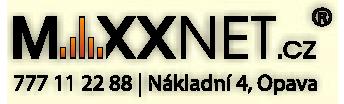 Obecné a |komunikační informace pro zákazníky sítě MAXXNET.czINFORMACE PRO KLIENTY S BEZDRÁTOVÝM PŘÍJMEMUPOZORNĚNÍ – NEVYPÍNEJTE PŘÍJMOVÉ ZAŘÍZENÍ OD NAPÁJENÍ:Venkovní přijímač na internet musí být trvalé zapnutý jinak hrozí poškození a neuznání záruky vlivem koroze. Taktéž vypínáním můžete znedostupnit vaše služby či nevratně poškodit přijímač. Pokud přijímač vypínáte z důvodu nedostupnosti služby vyčkejte aspoň 5 minut po zjištění nedostupnosti.Kontaktní místo sítě MAXXNET.cz, pracovní doba- Adresa: Nákladní 4, 74601 Opava- Pracovní doba kontaktního místa: Pondělí až pátek od 8:00 do 16:00- Pracovní doba dohledu nad síti: Nonstop 24 hodin 7 dní v týdnu- V případě naléhavé práce na sítí může být kontaktní místo po nezbytně nutnou dobu zavřeno. V tomto případě volejte na na~e telefonní číslo  pro více informací.Komunikační možnosti1/portál http://mujucet.maxxnet.cz- Při reklamacích, či při jiných požadavcích nás informujte nejlépe pomocí autorizovaného požadavku na zákaznickém H portálu mujucet.maxxnet.cz, kde doplníte uživatelské jméno a heslo uvedené ve smlouvě. Váä požadavek se nám uloží do systému plánování a tak nebude možné, že by skončil například jako email ve spamovém ko~i či jako nepřijatý hovor z důvodu zaneprázdnění techniků. Do zpravidla do 48 hodin v pracovní dny Vám s problematikou pomůžeme a odpovíme na Váã kontaktní email.- Na tomto zákaznickém portálu dále můžete provést případnou změnu Va~ich osobních údajů, sledovat grafy přenosů Va~í přípojky, stahovat vložené dokumenty a faktury či nahlédnout do ceníku služeb nebo aktuálních v~eobecných podmínek.2/ - Vámi zaslané dotazy, reklamace a objednávky nám zasílejte na z, v pracovní dny do 48 hodin Váä požadavek začneme ře~it a odpovíme na Váä kontaktní email, který máte uveden v zákaznickém portálu mujucet.maxxnet.cz- Při komunikaci uvádějte vždy číslo smlouvy, na emaily bez čísla smlouvy nebude brán zřetel.- Emailová komunikace není úplně důvěryhodná, může se stát, že email skončí např. ve spamu, nebo nebude doručen vůbec.3/ SMS brána - Z VaIeho kontaktního čísla /zapsáno v portálu mujucet.maxxnet.cz/ můžete napsat pomocí SMS požadavek. Doručí sena na~e SMS centrum a v pracovní dny ho zpravidla do 24 hodin vyřeÜíme a odpovíme na Váä kontaktní email či SMS.- V SMS vždy uvádějte jméno a číslo smlouvy. Na tel. číslo SMS brány nelze volat!!! Zprávy s diakritikou nejsoudoručovány na na~e sms centrum!4/ telefonní - Můžete volat na na~e prioritní tel. čísla při problémech či objednávkách. - Telefon.: - Veškeré reklamace a požadavky provádějte pouze písemně dle článku 7 všeobecných podmínek. - Nezapomeňte na pravidelnou kontrolu kontaktních údajů na zákaznickém portálu.Stránka 10 z 13CENÍK SLUŽEB – příloha Všeobecných obchodních podmínek MAXXNET z 01. ledna 2014Připojení k síti	Ceny s DPH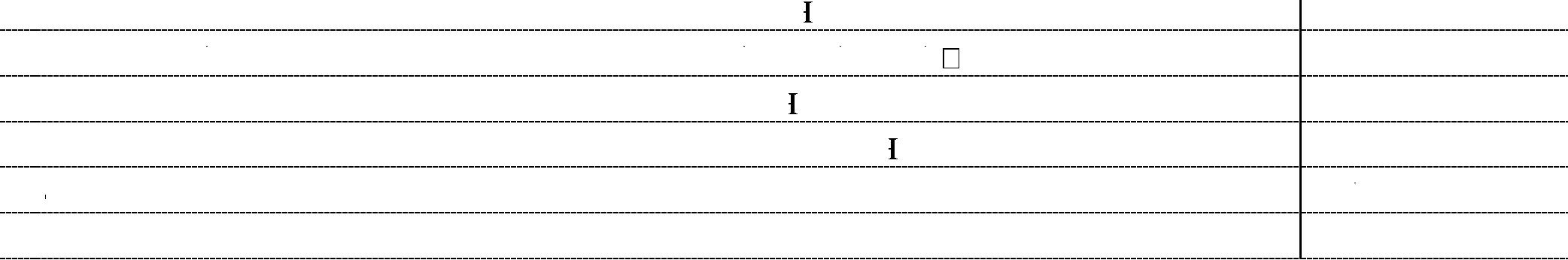 ‚Instalační sada obsahuje práci 2 techniků po dobu 1hod, UTP kabel 5m, 1 průvrt zdí, případné vícepráce, konzolky, li~ty atd. budou účtovány dle skutečných nákladů.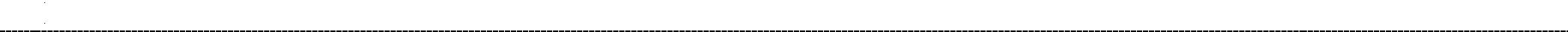 Nyní nově nabídka satelitního kompletu	Ceny s DPHVeřejná IP adresa, noční stahování	Ceny s DPH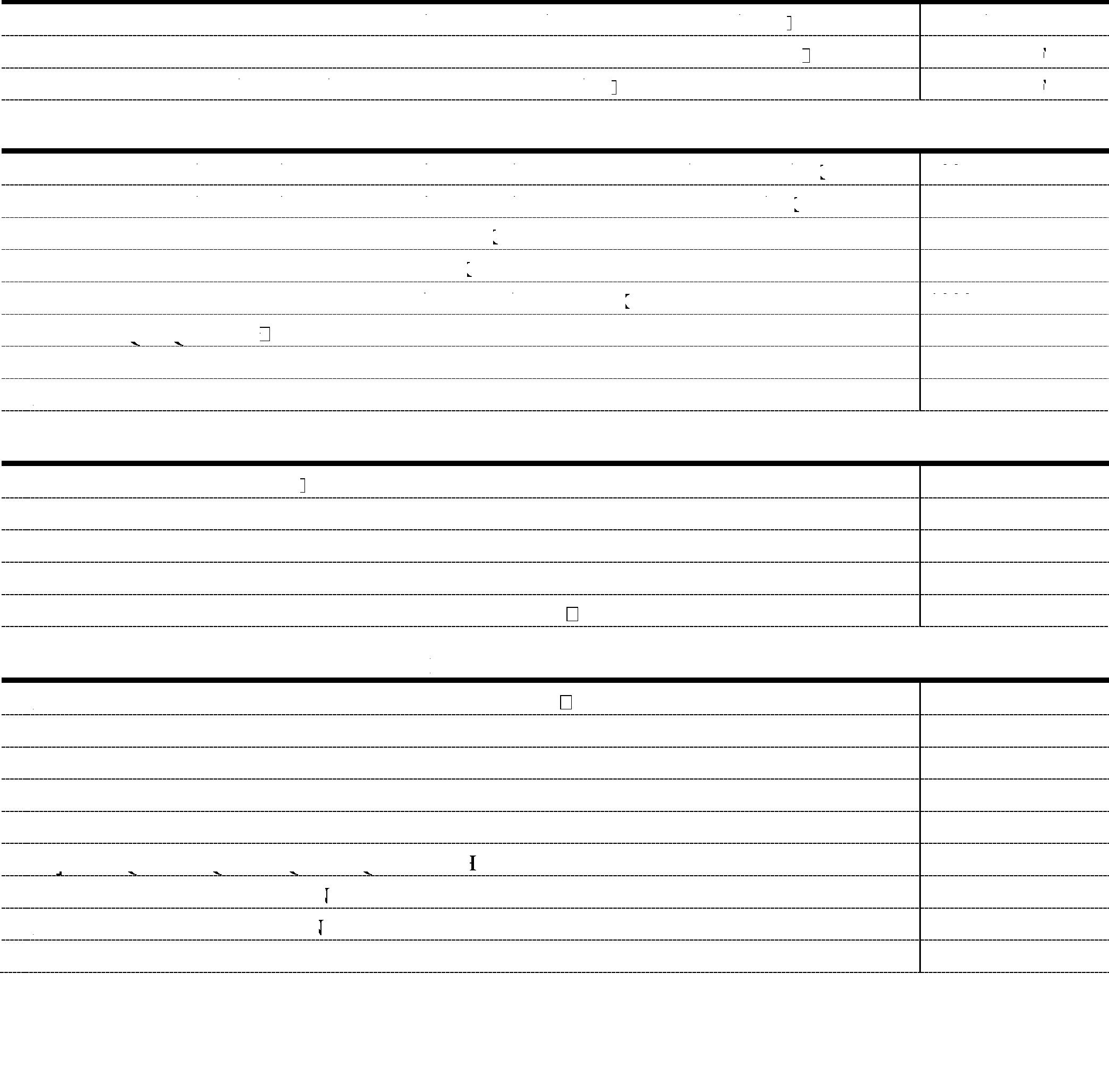 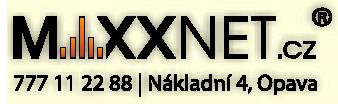 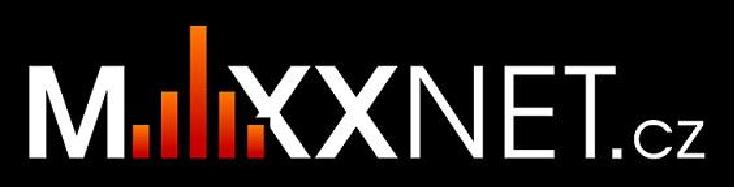 MAXXNET.cz s.r.o. – provozovatel ve
řejné služby v elektronických komunikacích 
IČ: 29459711 
Nákladní 4, OPAVA 746 01 
Zápůjčka - dodatek ke smlouvě č. 48054050 - Obchodní akademie a Střední odborná škola logistická, Opava, příspěvková organizaceSouhlasím s dodatkem ke smlouvě č. 48054050,že mi bylo zapůjčeno zařízení NANO Bridge M5, sn: 00:15:6d:5c:f2:87 v pásmu 5GHz za 5000,-Kč s DPH (standartní cena instalace 3500,- s DPH + 1500,- aktivační poplatek),nejméně po dobu 2 let s tarifem za 3025,00 s DPH nebo vyšším.Po skončení užívání služby je nainstalované zařízení, výrobní číslo 00:15:6d:5c:f2:87, stále majetkem firmy a v případě vypovězení smlouvy bude zařízení:demontováno a vráceno nejpozději do 10 dnů na sídlo firmy po předchozí písemné výzvě firmydemontováno naším technikem na náklady nájemce v případě nevrácení odběratelem služebV případě ukončení smlouvy dříve než uplynou 2 roky, bude zařízení majetkem zákazníka a doplaceno do plné výše 5000,-KčOdběratel služeb: Obchodní akademie a Střední odborná škola, Datum narození: Hany Kvapilové 20, Opava, 746 01Umístění: Hany Kvapilové 20, Opava, 746 01V Opavě dne 22.9.2017	V Opavě dne 22.9.2017jednatelMAXXNET.cz s.r.o.poskytovatelObchodní akademie a St
řední odborná škola 
logistická, Opava, příspěvková organizace 
UživatelStránka 12 z 13MAXXNET.cz s.r.o. – provozovatel ve
řejné služby v elektronických komunikacích 
IČ: 29459711 
Nákladní 4, OPAVA 746 01 
Zápůjčka - dodatek ke smlouvě č. 48054050 - Obchodní akademie a Střední odborná škola logistická, Opava, příspěvková organizaceSouhlasím s dodatkem ke smlouvě č. 48054050,že mi bylo zapůjčeno zařízení NanoBeamM5 16, sn: d4:ca:6d:0f:0d:de v pásmu 5GHz za 5000,-Kč s DPH (standartní cena instalace 3500,- s DPH + 1500,- aktivační poplatek),nejméně po dobu 2 let s tarifem za 1815,00 s DPH nebo vyšším.Po skončení užívání služby je nainstalované zařízení, výrobní číslo d4:ca:6d:0f:0d:de, stále majetkem firmy a v případě vypovězení smlouvy bude zařízení:demontováno a vráceno nejpozději do 10 dnů na sídlo firmy po předchozí písemné výzvě firmydemontováno naším technikem na náklady nájemce v případě nevrácení odběratelem služebV případě ukončení smlouvy dříve než uplynou 2 roky, bude zařízení majetkem zákazníka a doplaceno do plné výše 5000,-KčOdběratel služeb: Obchodní akademie a Střední odborná škola, Datum narození: Hany Kvapilové 20, Opava , 746 01Umístění: Mařádkova 13, 746 01 OpavaV Opavě dne 22.9.2017	V Opavě dne 22.9.2017Stránka 13 z 13Smlouva o poskytování datových telekomunikačních služebSmlouva o poskytování datových telekomunikačních služebSmlouva o poskytování datových telekomunikačních služebMAXXNET.cz s.r.o.MAXXNET.cz s.r.o.MAXXNET.cz s.r.o. Poskytovatel:MAXXNET.cz s.r.o.MAXXNET.cz s.r.o.MAXXNET.cz s.r.o.Provozovna:Nákladní 4, Opava 746 01Č. účtuIČO / DIČ:29459711/ CZ29459711Mob.:Email:Tel.:MAXXNET.cz s.r.o. - poskytovatelObchodní akademie a St
řední odborná škola 
logistická, Opava, příspěvková organizaceMAXXNET.cz s.r.o. - poskytovatelV ceně: parabola 80cm v průměru, satelitní přijímač, konvertor 19+23, kabeláž, karta CZECHLINK (SKYLINK) + aktivace, ve~keré studie, práce dvou techniků do 2 hodin, doprava technologie, upřesnění ceny instalace po obhlídce od 6500,-V ceně: parabola 80cm v průměru, satelitní přijímač, konvertor 19+23, kabeláž, karta CZECHLINK (SKYLINK) + aktivace, ve~keré studie, práce dvou techniků do 2 hodin, doprava technologie, upřesnění ceny instalace po obhlídce jednatelMAXXNET.cz s.r.o.poskytovatelObchodní akademie a Střední odborná škola logistická, Opava, příspěvková organizaceUživatel